TP			Modélisation de la réfraction		SecondeObjectifsChoisir le modèle pertinent pour modéliser le phénomène de réfraction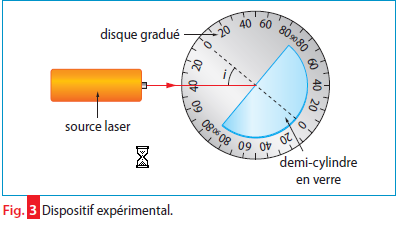 Modelisation_refraction_1_A : Niveau A 							Modelisation_refraction_1_B : Niveau B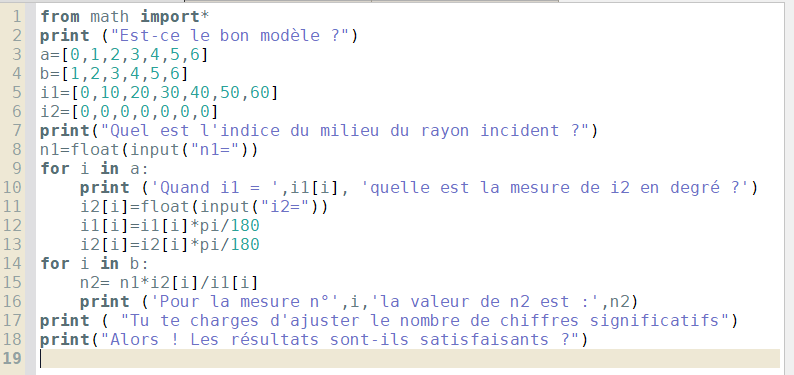 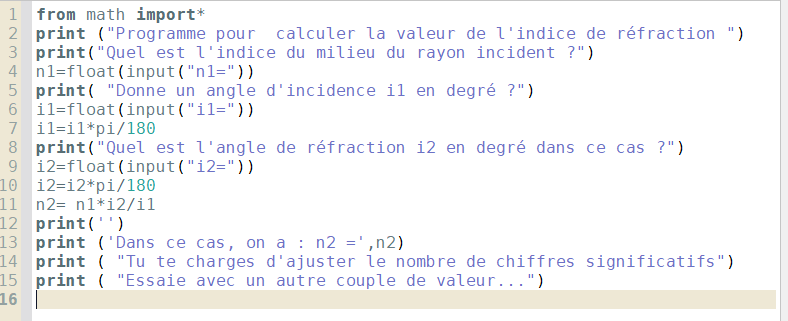 Modelisation_refraction_1_C : Niveau C 							Modelisation_refraction_4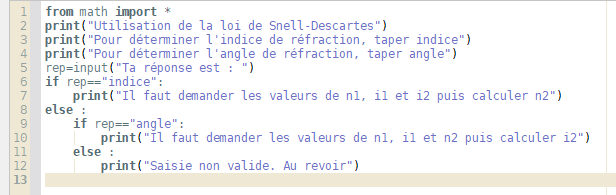 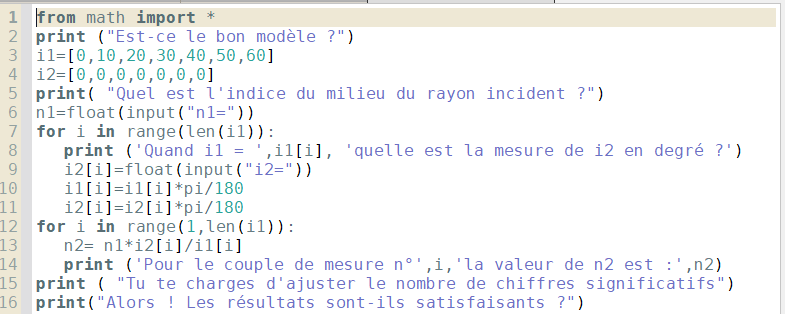 